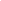 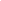 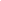 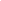 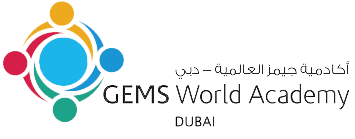 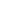 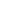 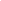 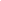 Teacher InformationTeacher(s): Course OverviewLanguage B Spanish is an additional language-learning course designed for students with some previous learning of Spanish. It may be studied at either SL or HL. The main focus of the course is on language acquisition and development of language skills. These language skills should be developed through the study and use of a range of written and spoken material that extends from everyday oral exchanges to literary texts, related to the culture(s) concerned. Three areas of study—language, texts and themes—provide the basis of the two-year language B course. These three fundamental areas are interconnected and should be studied concurrently.Each theme has a list of topics that provide the students with opportunities to practice and explore the language as well as to develop intercultural understanding.Interactive, productive and receptive skills are developed through study in these three areas and are of equal importance. At the end of this course, students should be able to respond and interact appropriately in a defined range of everyday situations.Learning OutcomesThe aims of the course are to:1. Develop international-mindedness through the study of languages, cultures, and ideas and issues ofglobal significance.2. Enable students to communicate in the language they have studied in a range of contexts and for avariety of purposes.3. Encourage, through the study of texts and through social interaction, an awareness and appreciationof a variety of perspectives of people from diverse cultures.4. Develop students’ understanding of the relationship between the languages and cultures with whichthey are familiar.5.Develop students’ awareness of the importance of language in relation to other areas of knowledge.6.Provide students, through language learning and the process of inquiry, with opportunities forintellectual engagement and the development of critical- and creative-thinking skills.7. Provide students with a basis for further study, work and leisure through the use of an additionallanguage.8.Foster curiosity, creativity and a lifelong enjoyment of language learning.The assessments objectives are:1. Communicate clearly and effectively in a range of contexts and for a variety of purposes. (Papers 1 & IA).2. Understand and use language appropriate to a range of interpersonal and/or intercultural contexts and audiences. (Papers 1 & 2, IA).3. Understand and use language to express and respond to a range of ideas with fluency and accuracy. (Papers 1 & 2, IA).4. Identify, organize and present ideas on a range of topics. (Papers 1 & IA).5. Understand, analyse and reflect upon a range of written, audio, visual and audio-visual texts. (Papers 2, IA).6.Only HL: Students demonstrate the ability to verbally interact in the target language in response to a literary stimulus. (IA)Unit Overviews. Year 1. Grade 11Unit 1 Identities.Approximate Length: September- November-The guide principle for this unit is: Explore the nature of the self and what it is to be human.-The optimal recommended topics by IB are: Lifestyles.Health and wellbeing.Beliefs and values.Subcultures.Language and identity.-The topics selected this year are: Lifestyles, Health and wellbeing and Language and identity.- Over the course of this unit students will explore and develop the following topics/ideas: What constitutes an identity - How do we express our identity -What ideas and images do we associate with a healthy lifestyle – what is a balance nutrition- types of diet:  vegetarian, veganism (ethics and limits), What are food disorders, (anorexia, bulimia, orthorexia), why they are increasing over the years- How do language and culture contribute to form our identity-  Can we think without language- Spanglish: a mix of cultures- Can we consider Spanglish a language? -Text types: Speech, formal and informal letter, Social media posting/chat room, email, article.-Grammar: nominalization, hypotheses, active/passive voice. All indicative present tense verbs review. -IB exams preparation: paper 1 and paper 2 exams.Unit 2 – ExperiencesApproximate Length: December– March-The guide principle for this unit is: Explore and tell the stories of the events, experiences and journeys that shape our lives.      -The optimal recommended topics by IB are: Leisure activities.Holidays and travels.Life Stories.Rites of passage.Customs and traditionsMigration.-The topics selected this year are: Migration, Customs and traditions, Holidays and travels.- Over the course of this unit students will explore and develop the following topics/ideas: Immigration: types, causes, positive and negative consequences for immigrants and for the destination country, problems of integration, discrimination and racism. immigration as a cultural and economic event.Customs and traditions (types, reasons behind the celebration, study of some traditions in Spanish-speaking countries, how globalization and changes in social mentality affect traditions (for example in the case of bullfights and animalists)tourism and travel (types, advantages for tourists, advantages and disadvantages for the receiving country) How travel can broaden our horizons.-Text types: report, blog, leaflet, poster, travel guide.-Grammar: review possessive adjectives, comparisons, demonstrative and possessive determinants. Learning new some idiomatic expressions.-IB exams preparation: paper 1 , 2 and oral exams.Unit 3 – Human IngenuityApproximate Length: April – June.-The guide principle for this unit is: Explore the ways in which human creativity and innovation affect our world.-The optimal recommended topics by IB are:Entertainment.Artistic Expressions.Communication and Media.Technology.Scientific Innovation.-The topics selected this year are: artistic Expressions (focus in painting), communication and media (focus in press)- Over the course of this unit students will explore and develop the following topics/ideas: What can we learn about a culture through its artistic expression, How we can define what is art?, there is a universal concept of art?, types of pictorial styles (realism, cubism, expressionism etc.), analyse a painting by a Spanish or South American artist (to be chosen by the student).   Mass Media, how it has evolved, types of press, the yellow journalism or the sensationalism, the online press vs the paper press., The impact of the internet on society (work, entertainment, communication, globalization)-Text types: article, chronicle, informative pamphlet, review, advertisement, report.-Grammar: Subjunctives verbs tense (simple tense verbs), relative pronouns, conditional tense.-IB exams preparation: paper 1 , 2 and oral exams.. HL ONLY. LITERATURE COMPONENT. Year 1 and 2. Grade 11 and 12.-Students demonstrate the ability to verbally interact in the target language in response to a literary stimulus.-Literary work:1. “La casa de Bernarda Alba by Federico Garcia Lorca. Duration: September to January.  2. “Sin noticias de Gurb” Duration: January to June/September.-How the topic/content is explored/investigated: we read the book mostly during lesson time. First we go over the vocabulary and the general texts comprehension, after we analyse the content through questions and discussions held in class. We analyse the book's characters, the plot, the different subjects that we can find in the book.-IB exam Oral preparation. The student may place the extract in relation to the literary work, but must spend the majority of the presentation discussing the events, ideas and messages in the extract itself. Follow-up discussion The teacher engages with the student on the content of the extract that the student has presented, expanding on observations that the student has provided in the presentation. Several oral practices will be done to prepare for the exam.Unit Overviews. Year 2. Grade 12Unit 4 – Sharing the planetApproximate Length: September-November-The guide principle for this unit is: Explore the challenges and opportunities faced by individuals and communities in the modern world.-The optimal recommended topics by IB are:The environment.Human rights.Peace and conflict.Equality.Globalization.Ethics.Urban and rural environment.-The topics selected this year are: TO DETERMINATE- Over the course of this unit students will explore and develop the following topics/ideas: TO DETERMINATE-Text types: TO DETERMINATE.-Grammar: TO DETERMINATE.-IB exams preparation: paper 1 , 2 and oral exams.Unit 5 – Social OrganizationApproximate Length: November –February   -The guide principle for this unit is: Explore the ways in which groups of people organize themselves, or are organized, through common systems or interests.-The optimal recommended topics by IB are:Social relationships.Community.Social engagement.Education.The working world.Law and order-The topics selected this year are: TO DETERMINATE.- Over the course of this unit students will explore and develop the following topics/ideas: TO DETERMINATE.-Text types: TO DETERMINATE.-Grammar: TO DETERMINATE.-IB exams preparation: paper 1 , 2 and oral exams.Unit 6 – Revision, Mocks and IAApproximate Length: March – May.Review all units and content.Practice oral exams.Practice past papers.More to DETERMINATE.AssessmentStudents will be evaluated using formative and summative assessments. The purpose of formative assessments and homework is to prepare students for summative assessments. Formative assessments will take many forms with the goal of scaffolding the knowledge, skills and the critical thinking required to successfully complete summative assessments. All summative assessments will be graded on the 1-7 IB scale. All reports will reflect the IB 1-7 grading scale and will be based the best-fit approach to assessment. Each unit will include formative and summative assessment of each of the exam types (Writing, Listening, Reading and Speaking 1)Paper 1Assessment Description: Paper 1: Productive SkillsOne written task (250-400 word for  SL 450 – 600 words for HL)  (30 marks)Duration:  1h 15 minutes for SL – 1 h 30 minutes for HLPaper 2Assessment Description:  Paper 2: Receptive skills Assessment Description:  Listening (three written texts and three audios for comprehension) (65 marks) Listening : 25 points.                        Reading : 40 points.Duration:  Listening Comprehension SL: 45 minutes, HL: 60 minutes                       Reading comprehension SL and HL: 60 minutesInternal Assessment: Individual oralAssessment Description: Internal assessment (IA): A conversation with the teacher, based on a visual stimulus followed by discussion based on an additional theme –SL- A conversation with the teacher, based on an extract from one of the literary works studied in class, followed by a discussion based on one or more of the themes from the syllabus. –HL-(30 marks for both groups)Duration: about 30 minutes, completed before the end of MarchIB Component BreakdownSpanish B SL and HL (standard level and higher level)Paper one: Weight: 25% Paper two: Weight: 50% Internal assessment. Oral (IA): Weight: 25%Course Grade DescriptorsWhile we will look carefully at the grades students have achieved on the various assessments, ultimately, quarterly grades as well as predicted grades will be based on the following grade descriptors.Spanish B (HL)Grade 7 Students speak with clarity and fluency; use a richly varied and idiomatic range of language very accurately; handle ideas effectively and skillfully with active and complex interaction; demonstrate a thorough understanding of the meaning and purpose of written texts; have little difficulty with the most difficult questions; recognize almost all the subtleties of specific language usage; write detailed and expressive texts demonstrating an excellent command of vocabulary and complex structures with a consistently high level of grammatical accuracy; demonstrate clarity of thought in the organization of their work and an ability to engage, convince and influence the audience. Grade 6 Students speak clearly, fluently and naturally; use a varied and idiomatic range of language accurately; handle ideas effectively with active and full interaction; demonstrate a very good understanding of the meaning and purpose of written texts; have little difficulty with more difficult questions; recognize most of the subtleties of specific language usage; write detailed texts demonstrating a very good command of vocabulary and complex structures with a very good level of grammatical accuracy; adapt their writing appropriately to suit the intended audience and purpose; express their ideas and organize their work coherently and convincingly.Grade 5 Students speak mostly clearly and fluently; use a varied range of language mostly accurately; handle ideas mostly effectively with generally full interaction; demonstrate a good understanding of the meaning and purpose of written texts; have some difficulties with more difficult questions; recognize some subtleties of specific language usage; write fairly detailed texts demonstrating a good command of vocabulary with a good level of grammatical accuracy; show a reasonable ability to adapt their writing to suit the intended audience and purpose; express their ideas and organize their work coherently. Grade 4 Students speak generally clearly; use a basic range of language correctly; handle ideas adequately with full interaction at times; demonstrate an adequate understanding of the meaning and purpose of written texts; have some difficulties with almost all difficult questions and some average questions; recognize a few subtleties of specific language usage; write texts demonstrating an adequate command of vocabulary with an adequate level of grammatical accuracy; show some ability to adapt their writing to suit the intended audience and purpose; express their ideas and organize their work appropriately. Grade 3 Students speak hesitantly and at times unclearly; use a simple range of language correctly at times; handle ideas with some difficulty with fairly limited interaction; demonstrate some understanding of the meaning and purpose of written texts; have difficulties with questions of average difficulty; write texts demonstrating a basic command of vocabulary and some awareness of grammatical structure; produce an identifiable text type; make some attempt at expressing their ideas and organizing their work.Grade 2 Students speak hesitantly and generally unclearly; use a limited range of language often incorrectly; handle ideas with difficulty with restricted interaction; demonstrate a fairly limited understanding of the meaning and purpose of written texts; have difficulties with some easy questions; write texts demonstrating a fairly limited command of vocabulary and little awareness of grammatical structure; produce an identifiable text type with limited success; make some attempt at basic organization; content is rarely convincing. Grade 1 Students speak hesitantly and unclearly; use a very limited range of language mostly incorrectly; handle ideas with great difficulty with very restricted interaction; demonstrate a limited understanding of the meaning and purpose of written texts; have difficulties even with easiest questions; write texts demonstrating a limited command of vocabulary and little awareness of grammatical structure; produce a barely identifiable text type; lack organization to an extent that content is unconvincing.Spanish B (SL) Grade 7 Students speak clearly, fluently and naturally; use a varied and idiomatic range of language accurately; handle ideas effectively with active and full interaction; demonstrate a very good understanding of the meaning and purpose of written texts; have little difficulty with more difficult questions; write detailed texts demonstrating a very good command of vocabulary and complex structures with a very good level of grammatical accuracy; adapt their writing effectively to suit the intended audience and purpose; express their ideas and organize their work coherently and convincingly. Grade 6 Students speak mostly clearly and fluently; use a varied range of language mostly accurately; handle ideas mostly effectively, with generally full interaction; demonstrate a good understanding of the meaning and purpose of written texts; have some difficulties with more difficult questions; write fairly detailed texts demonstrating a good command of vocabulary with a good level of grammatical accuracy; adapt their writing appropriately to suit the intended audience and purpose; express their ideas and organize their work coherently. Grade 5 Students speak generally clearly; use a basic range of language correctly; handle ideas adequately with full interaction at times; demonstrate an adequate understanding of the meaning and purpose of written texts; have some difficulties with almost all difficult questions and some average questions; write texts demonstrating an adequate command of vocabulary with an adequate level of grammatical accuracy; show a reasonable ability to adapt their writing to suit the intended audience and purpose; express their ideas and organize their work appropriately. Grade 4 Students speak hesitantly and at times unclearly; use a simple range of language correctly at times; handle ideas with some difficulty with fairly limited interaction; demonstrate some understanding of the meaning and purpose of written texts; have difficulties with questions of average difficulty; write texts demonstrating a basic command of vocabulary and some awareness of grammatical structure; show some ability to adapt their writing to suit the intended audience and purpose; make some attempt at expressing their ideas and organising their work. Grade 3 Students speak hesitantly and generally unclearly; use a limited range of language often incorrectly; handle ideas with difficulty with restricted interaction; demonstrate a fairly limited understanding of the meaning and purpose of written texts; have difficulties with some easy questions; write texts demonstrating a fairly limited command of vocabulary and little awareness of grammatical structure; produce an identifiable text type; make some attempt at basic organization; content is rarely convincing. Grade 2 Students speak hesitantly and unclearly; use a very limited range of language mostly incorrectly; handle ideas with great difficulty with very restricted interaction; demonstrate a limited understanding of the meaning and purpose of written texts; have difficulties even with easiest questions; write texts demonstrating a limited command of vocabulary and little awareness of grammatical structure; produce an identifiable text type with limited success; lack organization to an extent that content is unconvincing.Grade 1 Students speak very hesitantly and unclearly; use a very limited range of language incorrectly; handle ideas unsuccessfully with very restricted interaction; demonstrate a very limited understanding of the meaning and purpose of written texts; have difficulties with almost all questions; write texts demonstrating a very limited command of vocabulary and very little awareness of grammatical structure; produce a barely identifiable text type; lack organization to an extent that content is confusingStudents ResponsibilitiesAcademic HonestyProtocol For In-School MalpracticeThe following steps will be followed in cases of malpractice:Teachers will advise students of suspicion of misconductA record of the incident will be forwarded to the Diploma Programme CoordinatorThe Diploma Programme Coordinator will discuss the incident with the teacher The Diploma Programme Coordinator will interview the student involved The Diploma Programme Coordinator will forward his or her assessment of the incident to the Secondary School Assistant Principal The Secondary School Assistant Principal will assess the infraction and impose the corresponding consequence, if necessary.Malpractice on Assessments to be Submitted to the IBAccording to the Academic Honesty (2009) document, in cases of malpractice on assessments or exam that are intended for submission to the IB, the following protocol has been put in place.Once a candidate has submitted his or her work to a teacher (or the coordinator) for external or internal assessment together with the coversheet signed (or authenticated electronically) to the effect that it is the final version of the work, neither the work nor the coversheet can be retracted by the candidate. If the candidate is subsequently suspected of plagiarism or collusion, it is no defense to claim that the incorrect version of the work was submitted for assessment.After a candidate has signed and dated the coversheet (or authenticated electronically)to the effect that his or her work is authentic and constitutes the final version of that work, the candidate’s teacher (or supervisor in the case of an extended essay) must also sign and date the coversheet to the effect that to the best of his or her knowledge it is the authentic work of the candidate. Any suspicion of malpractice that arises after the candidate has signed the coversheet must be reported to the coordinator help desk at IB Cardiff for investigation. However, if there is no tangible evidence of malpractice (such as the source of plagiarism) the candidate must be given the benefit of any doubt and the coversheet must be signed by the teacher/supervisor. It is not acceptable for the teacher to:delete the declaration and then sign the coversheetsubmit the work for assessment without his or her signaturesign the declaration and then write comments on the work or coversheet that raise doubts about the work’s authenticity.In the above circumstances the IB will not accept the work for assessment (or moderation) unless confirmation is received from the school that the candidate’s work is authentic.If a teacher is unwilling to sign a coversheet owing to a suspicion of malpractice, the matter must be resolved within the school. The coordinator has the option of informing the coordinator help desk that the work will not be submitted on behalf of the candidate (resulting in no grade being awarded for the subject or diploma requirement). Malpractice in Testing Situations:Students may not:take unauthorized material into an examination room (see below) leave and/or access unauthorized material in a bathroom/restroom that may be visited during a testpass on information to another student about the content of an examination, this includes facilitating the exchange information between other students in any waysteal examination papersusing an unauthorized calculator during an examinationStudents must not have unauthorized material (for example, own rough paper, notes, a mobile/cell phone or an electronic device other than a permitted calculator) in their possession during a testing situation.  “In their possession” may be taken to mean on the person of the student, in the student’s immediate proximity (such as on the floor or desk) or placed somewhere (such as a bathroom/restroom) for access during the test. It is very important to note that guilt will be confirmed by the school administration regardless of whether this material is used, was or was not intended for use or contains information relevant or potentially relevant to the test. The actual possession of unauthorized material constitutes malpractice; the school administration is not required to establish whether the student used or intended to use the material. No leniency is shown to a candidate who claims that they were unaware the material was in their possession.Late Assessment PolicyLate Assessments:Should a student not complete a summative assessment on time (this includes summative drafts) teachers will:●       Speak with the student to find out why the assessment has not been submitted.●       An email home will be sent to parents detailing the missed assessment and the student will be asked to stay in school until it is completed.●       If the assessment is pending, once received, they log the infraction in the “reward and conduct” tab in iSAMS regarding the tardiness of the assessment.o    Note: in the case of pending assessments, any arrangements with students will not exceed 24 hours.●       If a student does not attend after school to work on the assessment, the teacher will confer with the student and, if necessary, refer the incident to the Grade Leader. The Grade Leader will discuss the situation with the student to see if support is required or consequences need to be imposed. The Grade Leader will subsequently record the incident in iSAMS. Further incidents of truancy will be escalated to the Secondary School Administration.●       If there is a second incident of a late submission of an assessment, the teacher will report it in an email to the Grade Leader who may contact parents for a meeting where you may be included. The Grade Leader will record their actions in iSAMS.●       Further incidents of late assessments will be reported to Grade Leaders who will forward the incident(s) to the Secondary School administration who, if warranted, will initiate an in-school suspension where students will complete the assessment until it is completed to standard. A record of the suspension will be recorded in iSAMS and prompt a communication with parents.●       Any subsequent incidents of late assessments will necessitate a parent meeting with a member of the Secondary School Administration to determine the best way forward.Tests Absenteeism●       In cases where students are not in school on a test day, a communication from parents will be required.●       The student will need to present their teacher with a doctor’s note upon their return to class if the test is to be administred with no consequence.●       Should an authorized absence not be received, the student may not be permitted to write the test and an “NA” representing an “incomplete” will appear on the next quarterly report.●       If this incident reoccurs, the issue will be escalated to the Head of Senior School and will receive a ‘O’.●       Aside from school activities, all test absences will be recorded in iSAMS by the teacher with a note in the “record description” whether the test absence was authorized or not. The Grade Level Leader may follow-up with the student, if necessary.Teacher Assessment CommitmentsAll teachers will:●       Provide feedback on all formative assessments within one calendar week of receipt. ●       Post on Managebac (shaded in purple) any formative assessment (including homework) no later than 5:00PM the day it is assigned.  If the formative assessment is not posted by this time there is no expectation that the assessment will be completed for the next day.●       Discuss with students prior to posting summative assessments and provide at least one calendar week lead time for students to prepare. Summative assessments will be posted on Managebac at least one week in advance of the due date (shaded in blue).●       Work collaboratively with their teacher colleagues and coordinator to work toward the goal of students having no more than two (2) summative assessments on a given day.●       Return summative assessments to students with feedback no later than three calendar weeks after the due date.●       Update Managebac immediately upon completion of marking/feedback.●       Communicate, in a timely fashion, with colleagues and administration about students who are turning in late formative and summative tasks in order to implement late assessment procedures, as outlined in the Assessment Policy. Late assessment procedures are outlined below.●       Communicate with parents when assignments/assessments are not turned in on the due date and clearly articulate the next steps for the student.Areas of StudyThemesLanguageTextThemesIdentitiesExperienceHuman ingenuitySocial organizationSharing of the planet